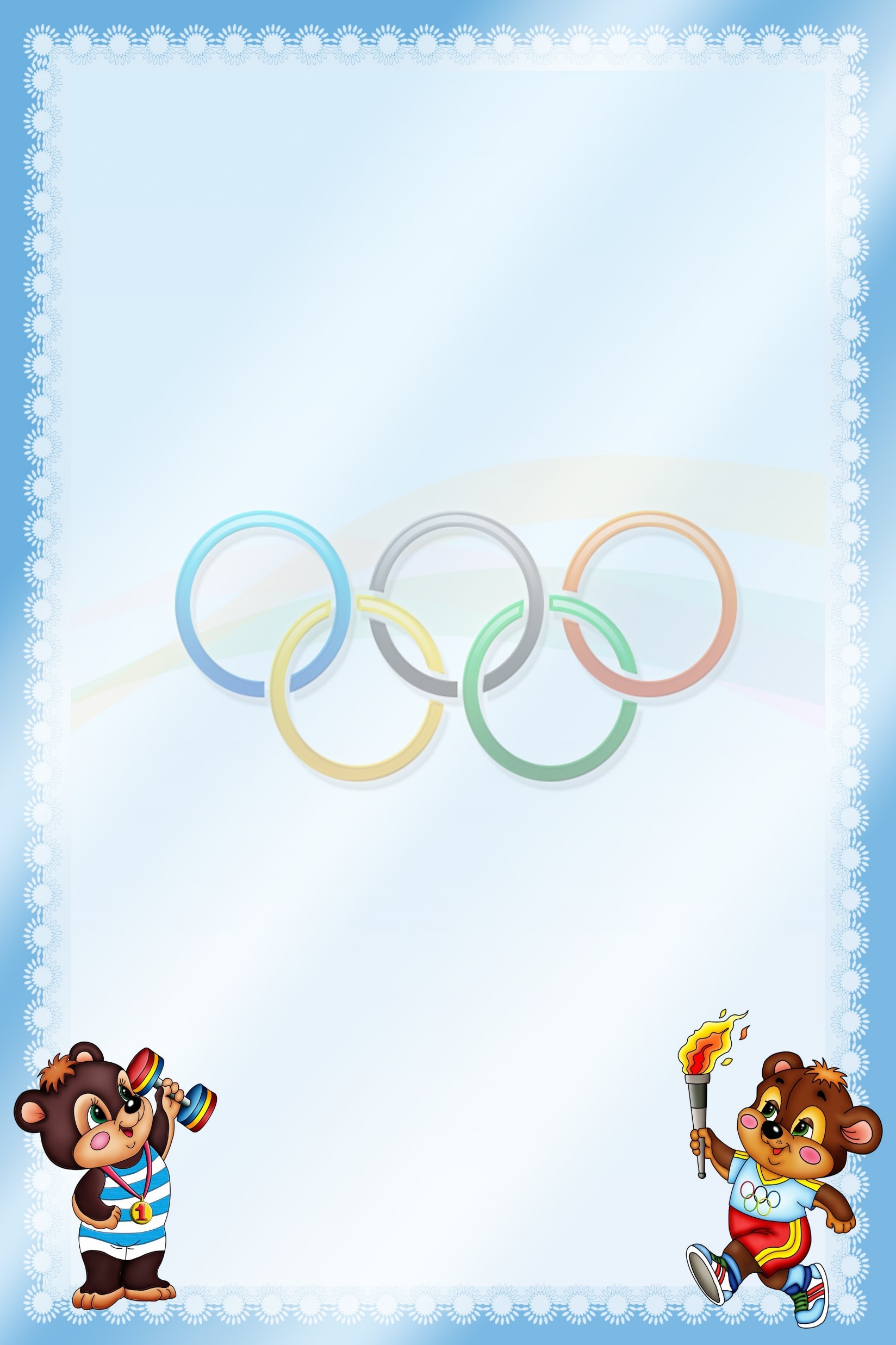                               Сроки реализации проекта: с января 2022г. по февраль 2022г.Краткое описание проекта:       Проект по созданию условий для проведения спортивного праздника, посвященного зимним Олимпийским играм, который сплотит большое количество участников образовательного учреждения, повысив при этом качество реализуемой образовательной программы.Актуальность проекта:      Физическое воспитание в современном дошкольном учреждении должно опираться на создание предпосылок для интегративного развития средствами физической культуры интеллектуальных способностей. Прививать интерес к занятиям физкультурой и спортом нужно с дошкольного возраста.           Проблема ухудшения здоровья подрастающего поколения приобретает все большую актуальность. В настоящее время в России ежегодно общий уровень отклонения в состоянии здоровья детей возрастает на 6,7 %.  Из-за образа современной жизни у большинства взрослых слабый мотивационный аспект двигательной активности и низкий уровень представлений о здоровом образе жизни, о спорте и олимпийском движении, о зимних видах спорта. Кроме того, формирование представлений об Олимпийском движении может стать частью не только физического, но и нравственно – патриотического воспитания дошкольников. Подготовку к своим Малым Зимним Олимпийским играм необходимо использовать для формирования у дошкольников представлений об этих интересных спортивных соревнованиях и для воспитания у них интереса к Олимпийским играм.     Наш проект направлен на решение проблемы недостаточного взаимодействия родителей и детей в интересных совместных мероприятиях физической направленности. Совместное участие в соревновании, и подготовке к нему, непременно сплотит всех участников образовательного процесса: родителей, педагогов, детей.Цель:        Формирование у дошкольников представления об Олимпийских играх, создание условий для развития физических качеств дошкольников, способствовать эффективному взаимодействию всех участников образовательного процесса.Задачи:1. Вызвать интерес к олимпийскому движению, приобщать детей к традициям спорта. 2. Развивать у детей в игровой форме физические качества: выносливость, силу, ловкость, быстроту, координацию движений, гибкость. 3. Воспитывать нравственные качества, гордость за свою Родину, умение достойно побеждать и проигрывать.4. Создать атмосферу веселья, доброжелательности, потребность коллективного общения, дружеского состязания и удовольствия.Предлагаемый результат:-Сформировать знания детей об истории Олимпийских игр.  -Проявление интереса к зимним видам спорта, уважение к спортсменам.-Стремление к совершенствованию своих физических качеств, к укреплению здоровья.- Сформируется уверенность в своих действиях, дети научатся проявлять активность и любознательность.- Повысится профессиональная компетенция педагогов в области физического развития.          Предоставляемый проект реализовался в МКДОУ №465 «Золушка», г. Новосибирска. Его реализация рассчитана на 2 месяца январь 2022г.- февраль 2022г.     Для нашего проекта бюджет не предусмотрен, поскольку имеется в наличии спортивный инвентарь, дидактические и методические пособия, изготовленные педагогами и родителями.План работ по проекту.I этап Подготовительный С 10.01.2022г. по 06.02. 2022г. Подготовка материально-технического оснащения и методического обеспечения. Ответственные: Корнечук И.В. (старший воспитатель), Винокурова Галина Викторовна (инструктор по физвоспитанию), Шульгина Е.М. (музыкальный руководитель)Организация деятельности детей:Просмотр и обсуждение презентации «Первая Олимпиада в Греции». Рассматривание иллюстраций о прошлом и настоящем олимпийского стадиона. Составление рассказа «Мой любимый вид спорта». Рассматривание фото специализированных залов, стадионов. Беседа о технике безопасного поведения в спортивном зале и спортивной площадке. Просмотр презентации «Олимпийская символика». Закрепление полученных знаний в дидактической игре.  Рассматривание на глобусе пяти континентов. Рассуждения о символике олимпийского движения. Лепка, аппликация «Символика Олимпиады».  Презентация «Зимние Олимпийские виды спорта». Изготовление коллажей на тему «Зимние виды спорта». Ситуации самостоятельного творческого обыгрывания олимпийских видов спорта.II этап Основной     С 07.02. 2022г по 13.02. 2022г. Специалисты ДОУ работают в тесном взаимодействии. Музыкальный руководитель отвечает за подготовку показательных номеров на открытие, музыкальное сопровождение. презентацию олимпийских игр.  Воспитатели оформляют выставки детских рисунков «Наш талисман Олимпиады», «Моя Олимпиада». Проводят беседы, рассказы. Занимаются продуктивными видами деятельности с детьми на темы «Олимпиада», «Спорт». Работа родителей и педагогов также заключается в тренировке детей и команд для участия в соревнованиях, в разработке эмблемы и формы команд, оформлении стенда (фото выставки): «Мы спортивные ребята», «Дневник Олимпиады».      Старший воспитатель ответственен за выкладку материала на сайте ДОУ, проведение спортивных развлечений и праздников согласно плану и за организацию самого мероприятия «Малые Зимние Олимпийские игры.III этап Заключительныйс 14.02.2022.г. по 16.02. 2022г. Оформление газеты «Дневник Олимпиады». Оформление выставок поделок и рисунков. Подготовка опыта работы проведения Малых Олимпийских игр для трансляции педагогам на методическом объединении ДОУ с использованием фото и видео материалов. Подготовка методических материалов со сценариями для публикации на сайтах дошкольного образования. Анализ проведения спортивного мероприятия «Малые Зимние Олимпийские игры в ДОУ». Деятельность в рамках проектаДеятельность в рамках проекта проходит в три этапа. На первом предварительном этапе воспитатели проводят:начальный опрос детей, подбирают информацию об истории Олимпийских игр, ее символике;  изготавливают совместно с детьми и родителями альбомы «Зимние олимпийские виды спорта», изготавливают различные атрибуты. (ПРИЛОЖЕНИЕ 1)В это время происходит подборка музыкального сопровождения, разучивание стихов, организуются места для проведения и открытия мероприятия. Дети, воспитатели и родители знакомятся со сценарием мероприятия, проводят инструктаж по технике безопасности. (ПРИЛОЖЕНИЕ 2)  Дети и педагоги выполняют домашнее задание по своему маршрутному листу: готовят участников в соревновании из своей группы, придумывают название своей команде, девиз, эмблему. Второй этап     Проходит открытие в музыкальном зале; само состязание «Малые Зимние Олимпийские Игры» на открытом воздухе (при температуре не ниже – 12). Рассчитано мероприятие на два дня. Инструктору по физической культуре специалисты ДОУ помогают в проведении мероприятия. Открытие:      Команды выстраиваются в музыкальном зале. Поднимается флаг Олимпиады. Каждая команда хором называет себя и свой девиз, читают стихи, танцуют подготовленный танец, и капитан команды получает маршрутный лист прохождения эстафет. (ПРИЛОЖЕНИЕ 3)Состязание:      Во второй день, после построения, команды расходятся на места, которые указаны у них в маршрутном листе. После прохождения последней эстафеты команды собираются на главной спортивной площадке. Озвучиваются результаты игр, проходит награждение, фотографирование. (ПРИЛОЖЕНИЕ 4)Третий этап оценочный:    Оценивается и анализируется исполнение сценария, устойчивость результатов проекта, собираются отзывы участников, подбирается фото и видеоматериал для дальнейшей публикации материалов проекта на сайте ДОУ и других электронных ресурсах. (ПРИЛОЖЕНИЕ 5)Основные принципы:Принцип доступности (методы обучения соответствуют возрасту, уровню развития, подготовки, интересам детей);Принцип последовательности (устанавливать взаимосвязи, переходить от простого к сложному);Принцип индивидуализации (индивидуальный подход к каждому ребенку, учет его особенностей).Список используемой литературы1. Глазырина Л.Д., Овсянкин В.А.  Методика физического воспитания детей дошкольного возраста: Пособие для педагогов дошкольных учреждений. – М.: Гуманит. изд. центр ВЛАДОС, 1999. -176с.: ил. ISBN 5-691-00186-82. Шебеко В.Н., Ермак Н.Н., Шишкина В.А.  Физическое воспитание дошкольников: Учебное пособие для студентов средних педагогических учебных заведений. — 2-е изд. -М.: Издательский центр «Академия», 1997. -192с. -ISBN 5-7695-0062-Х3. Миняева С.А.  Подвижные игры дома и на улице. От 2 до 14 лет /Светлана Миняева. -2-е изд. -М.: Айрис-пресс, 2007. -208с.: ил. — (Внимание: дети!) ISBN 978 -5 – 8112 – 2328 – 24. «Физическая культура: воспитание, образование, тренировка» №1, 2002.5. nsportal.ru